Les figures planes de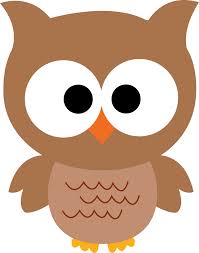 la 2e annéeNomNombre de côté(s)Nombre de sommet(s)Cercle00Triangle33Carré44Rectangle44                Pentagone55Hexagone66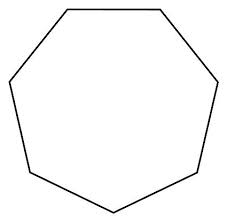               Heptagone 77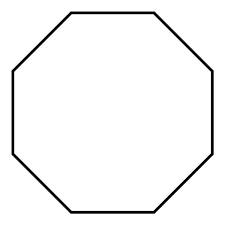                  Octogone88